Temat : NASZE PRAWAW dniu dzisiejszym  uświadomimy  dzieciom ich prawa miedzy innymi  do zabawy, nauki , opieki zdrowotnej i rozwoju .1.Dzisiejszy dzień zaczniemy od rozgrzewki przy muzyce.  Dziecko wykonuje gesty zawarte w piosence. Śpiewające Brzdące -    A ram sam sam. Rodzic włącza poniższy link a dziecko śpiewa i wykonuje gesty zawarte w piosence https://www.youtube.com/watch?v=EKp3EdoHdKI.2. „Zabawa – nasze prawo”– zapoznanie  dziecka z wierszem Witolda Szwajkowskiego,  rozmowa na temat praw dziecka.„Zabawa – nasze prawo”    Witold SzwajkowskiDzieci mają różne prawa,ale głównym jest zabawa,więc popatrzmy w lewo, w prawo,jaką zająć się zabawą.Z kolegami albo sami,bez zabawek, z zabawkami,czy w mieszkaniu, czy na dworze,każde z nas się bawić może.Kto się bawi, ten przyznaje,że zabawa radość daje,i czas przy niej szybko leci,więc się lubią bawić dzieci. Pytania do tekstu: -  Co dzieci lubią robić?;    -  W co lubisz  się bawić?; Co to są prawa dziecka? Janusz Korczak powiedział kiedyś: „Nie ma dzieci, są ludzie”.I to jest prawda. „Dziecko to także człowiek, tylko że jeszcze mały...”. Przecież każdy dorosły kiedyś również był  dzieckiem. Tak więc, podobnie jak każdy dorosły, dziecko jest właścicielem pewnych praw i wolności.Wszystkie dzieci mają prawo do : ……. ( Rodzic czyta dziecku jego prawa)Dziecko opowiada o swoich prawach na podstawie ilustracji.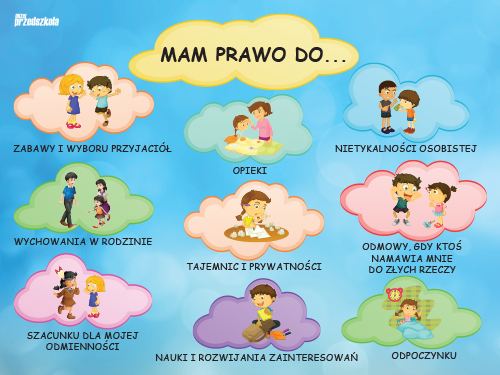 3. „Zabawki” – zabawa ruchowa naśladowcza .  Rodzic  mówi: Co to za zabawka:kół ma bez likui pędzi jak na wyścigu.      (dziecko naśladuje samochód )Co to za zabawka:choć nie płacze wcale,raz zakładasz jej pieluszkę, a raz korale.  (dziecko  naśladuje  chód lalki )Co to za zabawka:lubi grać w nogę, lubi grać w rękę,gdy chcesz ją złapać, ucieka prędko.        (dziecko naśladuje piłkę: podskoki )4. Piosenka Majki Jeżowskiej „Kolorowe dzieci” – zachęcamy do wspólnego      śpiewania i zabawy.   Link do piosenki poniżej:     https://www.youtube.com/watch?v=Y_kIVuTfVk4Życzymy miłej zabawy 